第１４回春中ハンドオープニングイベント中学生じゃなくても「氷見に咲く君は春中ハンぎょの風になる」氷見発信のゆるスポーツ第1回春の全国中年ハンぎょボール大会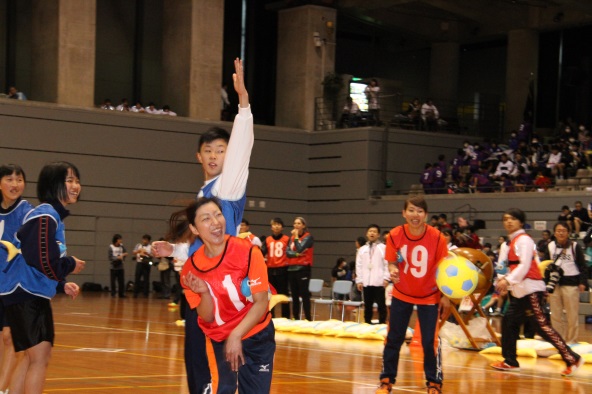 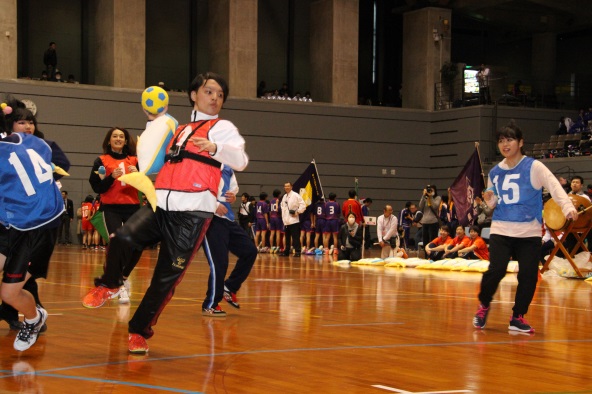 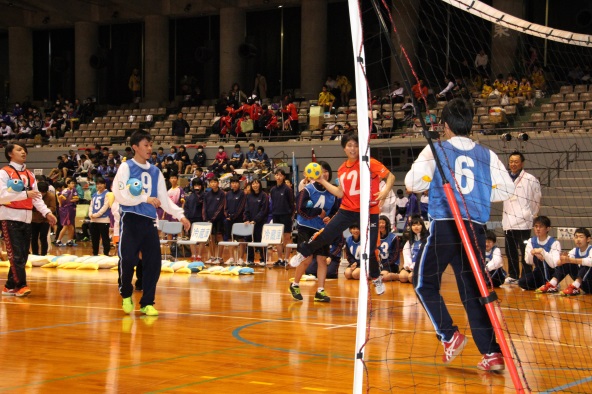 日　　時　平成３１年３月２３日（土）午後２時３０分～午後４時場　　所　氷見市ふれあいスポーツセンター特設センターコート（開会式会場）参 加 費　無料　　定員　先着７０名（チーム関係者から最大３名まで）参加資格　４０歳以上の健康な男女（本大会参加９６チーム関係者：保護者、役員、応援団等）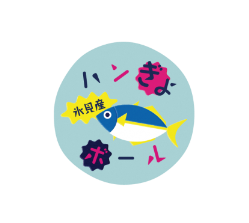 試合方法　８チームトーナメント戦試合時間　７分間　各チーム１回タイムアウト（３０秒間）有チーム構成　キーパー１名、フィールド６名、補欠を含め合計１０名程度にします。持 ち 物　インシューズ、運動のできる服装、タオル、着替え、スポーツドリンクなど申 込 み　平成３１年２月２２日(金)から平成３１年３月１４日(木)までに、ＦＡＸ又はメールで申し込み　（先着順とします）そ の 他　アランマーレ(富山県内実業団女子チーム)選手がキャプテンを務める。	　 ハンぎょボールに関するルールは、一緒に送りましたチラシ又は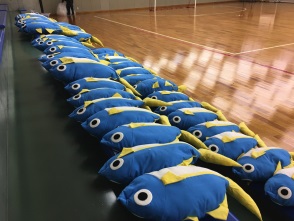 春中ハンドホームページの動画から確認してください。問 合 せ　春中ハンド氷見市実行委員会事務局　担当者：田中	　 ＴＥＬ0766-74-8446　ＦＡＸ0766-74-5520　　　　　Ｍail　haruhand@p1.cnh.ne.jp第1回春の全国中年ハンぎょボール大会　参加申込書※大会当日は、チームミーティングのため、午後２時に氷見市ふれあいスポーツセンターメインアリーナ中央にお集まりください。※ご記入いただいた情報は、この大会運営のみに使用します。都道府県都道府県申込み代表者申込み代表者代表者の携帯番号チーム名チーム名申込み代表者申込み代表者代表者の携帯番号年齢歳歳選手氏名(ﾌﾘｶﾞﾅ)選手氏名(ﾌﾘｶﾞﾅ)性別男・女年齢歳歳選手氏名(ﾌﾘｶﾞﾅ)選手氏名(ﾌﾘｶﾞﾅ)性別男・女年齢歳歳選手氏名(ﾌﾘｶﾞﾅ)選手氏名(ﾌﾘｶﾞﾅ)性別男・女年齢歳歳選手氏名(ﾌﾘｶﾞﾅ)選手氏名(ﾌﾘｶﾞﾅ)性別男・女年齢歳歳選手氏名(ﾌﾘｶﾞﾅ)選手氏名(ﾌﾘｶﾞﾅ)性別男・女年齢歳歳選手氏名(ﾌﾘｶﾞﾅ)選手氏名(ﾌﾘｶﾞﾅ)性別男・女